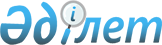 Қазақстан Республикасының спортшылары - 2008 жылғы Пекин қаласындағы (Қытай Халық Республикасы) XXIX жазы Олимпиада ойындарының жеңімпаздарына, жүлдегерлеріне және олардың жаттықтырушыларына арналған біржолғы төлемдер туралы
					
			Күшін жойған
			
			
		
					Қазақстан Республикасы Үкіметінің 2008 жылғы 8 қыркүйектегі N 827 Қаулысы. Күші жойылды - Қазақстан Республикасы Үкіметінің 2009 жылғы 12 мамырдағы N 691 Қаулысымен

       Ескерту. Күші жойылды - Қазақстан Республикасы Үкіметінің 2009.05.12 N 691 Қаулысымен .       Қазақстан Республикасының спортшылары - Пекин қаласындағы (Қытай Халық Республикасы) XXIX жазғы Олимпиада ойындарының жеңімпаздарын, жүлдегерлерін және олардың жаттықтырушыларын көтермелеу мақсатында Қазақстан Республикасының Үкіметі ҚАУЛЫ ЕТЕДІ: 

      1. Қазақстан Республикасы Туризм және спорт министрлігіне "Қазақстан Республикасының спортшыларын кезекті 2006 жылғы Туриндегі (Италия Республикасы) XX қысқы және 2008 жылғы Пекиндегі (Қытай Халық Республикасы) XXIX жазғы Олимпиада ойындарына даярлау жөніндегі шаралар туралы" Қазақстан Республикасы Үкіметінің 2005 жылғы 30 наурыздағы N 286 қаулысымен айқындалған мөлшерде, қосымшаға сәйкес 2008 жылғы Пекин қаласындағы (Қытай Халық Республикасы) Олимпиада ойындарының жеңімпаздарына, жүлдегерлеріне және олардың жаттықтырушыларына біржолғы төлемдерді жүзеге асыру үшін 2008 жылға арналған республикалық бюджетте Қазақстан Республикасы Үкіметінің шұғыл шығындарға көзделген резервінен 432000000 (төрт жүз отыз екі миллион) теңге сомасында ақшалай қаражат бөлінсін. 

      2. Қазақстан Республикасы Қаржы министрлігі бөлінген қаражаттың мақсатты пайдаланылуын бақылауды заңнамада белгіленген тәртіппен қамтамасыз етсін. 

      3. Осы қаулы қол қойылған күнінен бастап қолданысқа енгізіледі.       Қазақстан Республикасының 

      Премьер-Министрі                                    К. Мәсімов                                              Қазақстан Республикасы 

                                                   Үкіметінің 

                                           2008 жылғы 8 қыркүйектегі 

                                                 N 827 қаулысына 

                                                    қосымша 

      Қазақстан Республикасының спортшылары - 2008 жылғы 

  Пекин қаласындағы (Қытай Халық Республикасы) XXIX жазғы 

     Олимпиада ойындары жеңімпаздарының, жүлдегерлерінің 

          және олардың жаттықтырушыларының тізімі 

                  (2008 жылғы 8-24 тамыз) 
					© 2012. Қазақстан Республикасы Әділет министрлігінің «Қазақстан Республикасының Заңнама және құқықтық ақпарат институты» ШЖҚ РМК
				Р/с 

N 
Спортшының тегі, 

аты, әкесінің аты 
Алған 

орны 
Спорт түрі 
Жаттықтырушы- 

ның тегі, аты, 

әкесінің аты 
1 
2 
3 
4 
5 
1 Ильин Илья 

Александрович 1-орын Ауыр 

атлетика Пак Велорик 

Викторович 2 Сәрсекбаев Бақыт 

Әбдірахманұлы 1-орын Бокс Махмудов Карим 

Рахманович 3 Важенина Алла 

Ивановна 2-орын Ауыр 

атлетика Боровских Юрий 

Александрович 4 Жіткеев Асхат 

Расулұлы 2-орын Дзюдо Саламатов 

Жексембай 

Нұрлыбайұлы 5 Некрасова Ирина 

Сергеевна 2-орын Ауыр 

атлетика Шевченко Сергей 

Петрович 6 Тигиев Таймураз 

Вазноевич 2-орын Еркін күрес Жоламанов 

Куандық 

Сәдуақасұлы 7 Грабовецкая Мария 

Александровна 3-орын Ауыр 

атлетика Оздоев Батырбек 

Магомедович 8 Мәмбетов Әсет 

Секенұлы 3-орын Грем-рим 

күресі Тұрлыханов 

Марат Болатұлы 9 Муталимов Марид 

Камильевич 3-орын Еркін 

күресі Куруглиев 

Магомед 

Чихобубаевич 10 Теңізбаев Нұрбақыт 

Молдахметұлы 3-орын Грем-рим Ағымов 

Құдайберген 

Құрманғалиұлы 11 Шілманов Арман 

Константинович 3-орын Таэквондо Кабдрашев 

Мустахим 

Салелович 12 Шалыгина Елена 

Евгеньевна 3-орын Әйелдер 

арасындағы 

еркін күрес Жақсыбеков 

Саржан 

Бектемірұлы 13 Шыналиев Еркебұлан 

Нұрмаханұлы 3-орын Бокс Айтжанов 

Мырғазы 

Құланұлы 14 Рыпакова Ольга 

Сергеевна 4-орын Жеңіл 

атлетика Алексеев Сергей 

Дмитриевич 15 Седов Владимир 

Владимирович 4-орын Ауыр 

атлетика Дон Лазарь 

Намдекович 16 Артаев Бақтияр 

Ғарифоллаұлы 5-орын Бокс Ақүрпеков 

Нұрлан Сәкенұлы 17 Ахметов Бақыт 

Бешімбекұлы 5-орын Ауыр 

атлетика Мельников Юрий 

Александрович 18 Бакатюк Татьяна 

Витальевна 5-орын Әйелдер 

арасындағы 

еркін күрес Гухарбакиев 

Тимур Шакирович 19 Баяхметов Дархан 

Арғынғазыұлы 5-орын Грем-рим 

күресі Қоңыратов 

Боранбек 

Темірғалиұлы 20 Жақыпов Біржан 

Жақыпұлы 5-орын Бокс Айтжанов 

Мырғазы 

Құланұлы 21 Қалиева Шолпан 

Сейдулақызы 5-орын Дзюдо Байбосынов 

Әбілқайыр 

Әбділханұлы 22 Мырсатаев Руслан 

Жұматайұлы 5-орын Бокс Махмутов Карим 

Рахманович 23 Сәпиев Серік 

Жұманғалиұлы 5-орын Бокс Стрельников 

Александр 

Владимирович 24 Спиридонов Леонид 

Николаевич 5-орын Еркін 

күрес Нәдірбеков 

Мәлік 25 Юсупова Әлия 

Мақсұтқызы 5-орын Көркем 

гимнастика Панченко 

Екатерина 

Ивановна 26 Довгун Ольга 

Вячеславовна 6-орын Нысана 

көздеу 50 м 

пневмати- 

калық 

мылтық 3 

ұмтылыс Лапидус 

Станислав 

Михайлович 27 Довгун Ольга 

Вячеславовна 6-орын Нысана 

көздеу 10 м 

пневмати- 

калық 

мылтық Лапидус 

Станислав 

Михайлович 28 Стручаева Елена 

Васильевна 6-орын Стренд ату Почивалов Олег 

Владимирович 